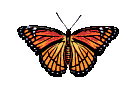 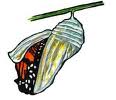 Professional Development Days2021-2022The Director of Ecclesial Ministries & Diocesan Consultation, Chris Newkirk, is once again pleased to provide three new opportunities for Pastors, Parish Life Coordinators/Parish Directors, Deacons, Religious Sisters, Parish Catechetical Leader (Principals, Teachers, DREs, CREs, Youth Ministers) and Parish Leadership Teams (to include any and all parish leaders) to learn and grow together in 2021-2022. These offerings are in response to numerous requests for opportunities for more extensive training and leadership development. All Individual leaders are welcome to attend, however it is hoped that you will take advantage of these opportunities by attending as an entire parish leadership team.  Social distancing guidelines will be followed at these sessions, as well as having personal protective supplies available for the comfort and safety of all participants.1. 	October 12, 2021“St. Joseph: Spouse, Father, Protector, Worker and Patron”The in person Professional Development Day session scheduled for October 12, 2021 in Hayward was cancelled.  There was no virtual option.  Please watch your emails and the Diocesan website for topics and registration materials for the January 25, 2022 and April 26, 2022 Professional Development Days.  In lieu of the October Professional Development Day, participants were asked to reflect on St. Joseph and encouraged to view the USCCB link http://usccb.org/saint-joseph, which has some fine resources. As The Year of St. Joseph closes on December 8, 2021, let us remember his importance to our faith: as the spouse of the Blessed Mother, as the earthly father of Jesus, as the leader and protector of the Holy Family, as the Patron Saint of the Universal Church, as the Patron Saint of Workers and as the Patron Saint of a Happy Death. Let us live our lives now as St. Joseph did, trusting in God and His plan for our lives in Christ.2.	January 25, 2022“Dignity of the Human Person: Made for Love”Fr. Adam Laski, Associate Pastor of the Rice Lake Cluster of Parishes, will help us explore our Catholic Social Teaching regarding the Dignity of the Human Person, and how God has created us for great love.  He will discuss how we frame that love through the lens of God’s plan for us.3. 	April 26, 2022“Gifts and Fruits of the Spirit: Seeking Wisdom for a Life of Missionary Discipleship”Mr. Robert Lecheler, International Priest Specialist for the Diocese of Superior and Administrative Assistant for the Rusk County Catholic Cluster, will help participants unpack the “Gifts and Fruits of the Spirit” and identify ways in which those “gifts and fruits” can lead us to a deeper understanding and practice of Missionary Discipleship.All Sessions are held at St. Joseph Parish Center, Hayward, and will follow the schedule below:9:30 – 10:00 a.m. Registration, Gathering & Hospitality10:00 – 3:00 p.m. Sessions**Lunch will be provided on site**Cost: $10 per individual session per person; $15 for both January and April sessions per person$30 per group of 4 or more per session or $75 for all three sessions for groups of 4 or morePlease return the enclosed registration form to: (Checks payable to the Diocese of Superior)Attn: Chris NewkirkProfessional Development Days			P.O. Box 969 Superior WI 54880 				Registrations Due December 27, 2021!Professional Development Days2021-2022Registration FormIndividual Name _______________________________________________________________________________Or Names of All Parish Team Members Attending: ___________________________________________________________________________________________________________________________________________________________________________________________________________________________________________Parish/City:___________________________________________________________________________________Contact Number: _______________________________  E-mail:________________________________________*Take Advantage of Discount Pricing* & Register for Both Days!____I/We will be attending both remaining Professional Development Days   ____Individuals ($15 for both days)             ____As a team ($75 for both days for teams of 4 or more)---------------------------------------------------------------------------------------------------------------____I/We will attend the following Professional Development Days ($10 per person per session if not attending both days) “St. Joseph- Spouse, Father, Protector, Worker and Patron” ---- October 12, 2021 								(Was a resourced event on your own)____2. “Dignity of the Human Person: Made for Love” ---- January 26, 2022____3. “Gifts and Fruits of the Spirit: Seeking Wisdom for a Life of Missionary Discipleship”---- April 26, 2022 Total Amount Enclosed: ___________________Registrations Due December 27, 2021!